Korshunov AndriiExperience:Documents and further information:I know 1000 english words.Position applied for: Ordinary SeamanDate of birth: 23.08.1970 (age: 47)Citizenship: UkraineResidence permit in Ukraine: NoCountry of residence: UkraineCity of residence: SevastopolContact Tel. No: +38 (069) 240-47-69 / +38 (095) 151-92-47E-Mail: andrii.korshunov.1970@mail.ruU.S. visa: NoE.U. visa: NoUkrainian biometric international passport: Not specifiedDate available from: 31.12.2013English knowledge: ModerateMinimum salary: 500 $ per month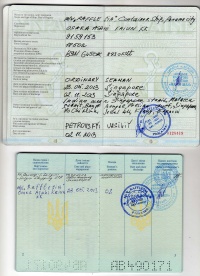 PositionFrom / ToVessel nameVessel typeDWTMEBHPFlagShipownerCrewingOrdinary Seaman23.05.2013-02.11.2013RafflesiaContainer Ship24548-Panamaosaka asahi kaiun kkmarinemanOrdinary Seaman01.09.1988-01.12.1988anteyTug Boat2621470-USSRMorStroy&mdash;Wiper07.04.1988-31.08.1988anteyTug Boat2621470-USSRMorStroy&mdash;